Zamki elektroniczne LF 3780, pionowy – 100 szt. Model/typ	Producent/kraj	Rok produkcji	Parametry techniczne:Lp.Minimalne funkcje, parametry techniczne i warunki wymaganeProszę o potwierdzenie parametrów  1.Produkt fabrycznie nowyProszę potwierdzić: ……..2.Zamek szyfrowy elektroniczny Proszę potwierdzić: ……..3.4 cyfrowy kod użytkownika Proszę potwierdzić: ……..4.Klucz serwisowy do zamka min. 2 szt. dla całości dostawy Proszę potwierdzić: ……..5.Zamek dostarczony z kompletem baterii- żywotność baterii 80000 cykli otwarcia Proszę potwierdzić: ……..6.Zamek mocowany pionowo Proszę potwierdzić: ……..7.Wymiary: szer. 37mm, wysokość 136 mm, głębokość 27 mm Proszę potwierdzić: ……..8.Przykładowe rozwiązanie: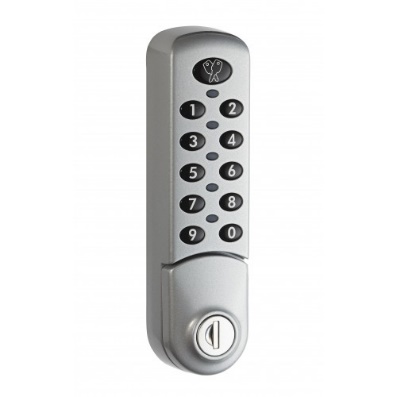  Proszę potwierdzić: ……..